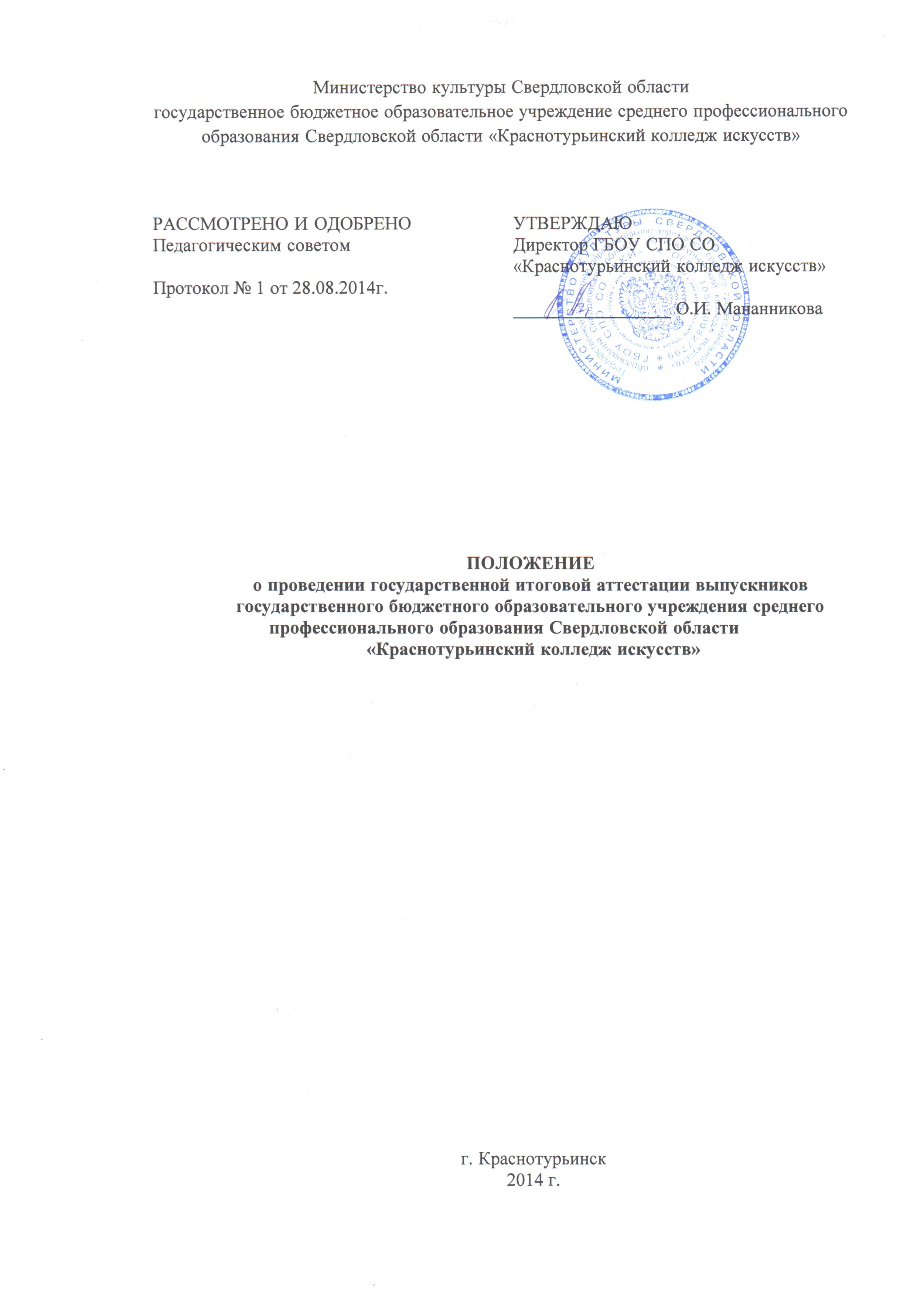 Настоящее Положение разработано в соответствии с Законом РФ «Об образовании в РФ» от 29.12.2012 № 273-ФЗ;Приказом Министерства образования и науки РФ от 16.08.2013г № 968 «Об утверждении порядка проведения государственной итоговой аттестации выпускников по образовательным программам среднего профессионального образования ;ФГОС СПО Государственные требования к минимуму содержания и уровня подготовки выпускников по специальностям 51.02.02 «Социально-культурная деятельность (по видам), 51.02.03 «Библиотековедение», 52.02.04 «Актерское искусство», 53.02.03 «Инструментальное исполнительство (по видам инструментов)», 53.02.04 «Вокальное искусство», 53.02.06 « Хоровое дирижирование», 53.02.07 «Теория музыки», 54.02.01 «Дизайн (по отраслям)», 54.02.02 «Декоративно-прикладное искусство и народные промыслы (по видам), 54.02.05 «Живопись (по видам)».;Методическими рекомендациями по организации выполнения и защиты выпускной квалификационной работы в образовательных организациях, реализующих образовательные программы среднего профессионального образования по программам подготовки специалистов среднего звена (направлены Минобрнауки России от 20.07.2015 № 06-846);Уставом государственного бюджетного образовательного учреждения среднего профессионального образования Свердловской области «Краснотурьинский колледж искусств» (далее - колледж).I. ОБЩИЕ ПОЛОЖЕНИЯ1. Государственная итоговая аттестация выпускников в государственном бюджетном образовательном учреждении среднего профессионального образования Свердловской области «Краснотурьинский колледж искусств» является обязательной.2. Государственная итоговая аттестация выпускников проводится по специальностям, предусмотренным федеральными государственными образовательными стандартами среднего профессионального образования (далее – ФГОС СПО).3. Государственная итоговая аттестация представляет собой процесс оценивания уровня образования и квалификации выпускников независимо от форм получения образования на основе требований федерального государственного образовательного стандарта. Итоговая аттестация определяет степень готовности выпускника к выполнению профессиональных обязанностей.4. Программа государственной итоговой аттестации, требования к дипломным работам (дипломным проектам), а также критерии оценки знаний разрабатываются в Фонде оценочных средств и утверждаются директором колледжа после их обсуждения на заседании педагогического совета (Совета) колледжа и согласованием с  председателями государственных экзаменационных комиссий и доводятся до сведения студентов не позднее, чем за шесть месяцев.5. К государственной итоговой аттестации допускаются студенты, не имеющие академических задолженностей и в полном объеме выполнившие учебный план по осваиваемой образовательной программе среднего профессионального образования.6. Государственная итоговая аттестация выпускников не может быть заменена оценкой уровня их подготовки на основе текущего контроля успеваемости и результатов промежуточной аттестации.7. Результаты любой из форм государственной итоговой аттестации определяются оценками «отлично», «хорошо», «удовлетворительно», «неудовлетворительно» и объявляются в тот же день после оформления в установленном порядке протоколов заседаний государственных экзаменационных комиссий.8. Лицам, не проходившим государственной итоговой аттестации по уважительным причинам, предоставляется возможность пройти государственную итоговую аттестацию без отчисления из колледжа.Дополнительные заседания государственных экзаменационных комиссий организуются в установленные колледжем сроки, но не позднее четырех месяцев после подачи заявления лицом, не проходившим государственной итоговой аттестации по уважительной причине.9. Обучающиеся, не прошедшие государственной итоговой аттестации или получившие на государственной итоговой аттестации неудовлетворительные результаты, проходят государственную итоговую аттестацию не ранее чем через шесть месяцев после прохождения государственной итоговой аттестации впервые.Для прохождения государственной итоговой аттестации лицо, не прошедшее государственную итоговую аттестацию по неуважительной причине или получившее на государственной итоговой аттестации неудовлетворительную оценку, восстанавливается в колледже на период времени, установленный колледжем самостоятельно, но не менее предусмотренного календарным учебным графиком для прохождения государственной итоговой аттестации соответствующей образовательной программы среднего профессионального образования. По желанию обучающегося ему может быть выдана справка об обучении и периоде обучения в колледже.Повторное прохождение государственной итоговой аттестации для одного лица назначается не более двух раз.II. ГОСУДАРСТВЕННАЯ ЭКЗАМЕНАЦИОННАЯ КОМИССИЯ10. В целях определения соответствия результатов освоения студентами колледжа соответствующим требованиям федерального государственного образовательного стандарта среднего профессионального образования государственная итоговая аттестация проводится государственными экзаменационными комиссиями, которые создаются колледжем по каждой образовательной программе реализуемой колледжем.11. Государственная экзаменационная комиссия формируется из преподавателей колледжа, имеющих высшую или первую квалификационную категорию; лиц, приглашенных из сторонних организаций: преподавателей, имеющих высшую или первую квалификационную категорию, представителей работодателей или их объединений по профилю подготовки выпускников. Состав государственной экзаменационной комиссии утверждается приказом директора колледжа12. Государственную экзаменационную комиссию возглавляет председатель, который организует и контролирует деятельность государственной экзаменационной комиссии, обеспечивает единство требований, предъявляемых к выпускникам. Председатель государственной экзаменационной комиссии утверждается не позднее 20 декабря текущего года на следующий календарный год (с 1 января по 31 декабря) приказом Министерства культуры Свердловской области.Председателем государственной экзаменационной комиссии колледжа утверждается лицо, не работающее в колледже из числа:- руководителей или заместителей руководителей организаций, осуществляющих образовательную деятельность по профилю подготовки выпускников, имеющих ученую степень и (или) ученое звание;- руководителей или заместителей руководителей организаций, осуществляющих образовательную деятельность по профилю подготовки выпускников, имеющих высшую квалификационную категорию;- ведущих специалистов - представителей работодателей или их объединений по профилю подготовки выпускников.13. Директор колледжа является заместителем председателя государственной экзаменационной комиссии. В случае создания в колледже нескольких государственных экзаменационных комиссий назначается несколько заместителей председателя государственной экзаменационной комиссии из числа заместителей руководителя колледжа или педагогических работников, имеющих высшую квалификационную категорию.14. Основные функции государственной экзаменационной комиссии:комплексная оценка уровня подготовки (образовательных достижений) выпускника в соответствии с требованиями государственных образовательных стандартов;решение вопроса о присвоении квалификации по результатам итоговой аттестации и выдаче выпускнику соответствующего диплома о среднем профессиональном (педагогическом) образовании;внесение предложений по совершенствованию подготовки выпускников по специальностям среднего профессионального (педагогического) образования.15.  Государственная экзаменационная комиссия действует в течение одного календарного года.16. Решения государственных экзаменационных комиссий принимаются на закрытых заседаниях простым большинством голосов членов комиссии, участвующих в заседании, при обязательном присутствии председателя комиссии или его заместителя. При равном числе голосов голос председательствующего на заседании комиссии является решающим.17. Решение государственной экзаменационной комиссии оформляется протоколом, который подписывается председателем государственной экзаменационной комиссии (в случае отсутствия председателя – его заместителем) и секретарем государственной экзаменационной комиссии и хранится в архиве колледжа.III. ГОСУДАРСТВЕННАЯ ИТОГОВАЯ АТТЕСТАЦИЯ НА МУЗЫКАЛЬНОМ ОТДЕЛЕНИИ18. Государственная итоговая аттестация по образовательным программам среднего профессионального образования на музыкальном отделении включает:Специальность 073101 «Инструментальное исполнительство (по видам инструментов)»: Специализация «Фортепиано»: выпускную квалификационную работу (дипломную работу) - «Исполнение сольной программы»;  государственные экзамены: по междисциплинарным курсам «Ансамблевое исполнительство» и «Концертмейстерский класс»;государственный экзамен по профессиональному модулю «Педагогические основы преподавания творческих дисциплин», «Учебно-методическое обеспечение учебного процесса».     Специализация «Оркестровые струнные инструменты»: выпускную квалификационную работу (дипломную работу) - «Исполнение сольной программы»;  государственные экзамены: по междисциплинарным курсам «Камерный ансамбль и квартетный класс»;государственный экзамен по профессиональному модулю «Педагогические основы преподавания творческих дисциплин», «Учебно-методическое обеспечение учебного процесса». Специализация «Оркестровые духовые и ударные инструменты»: выпускную квалификационную работу (дипломную работу) - «Исполнение сольной программы»;  государственные экзамены: по междисциплинарным курсам «Ансамблевое исполнительство»;государственный экзамен по профессиональному модулю «Педагогические основы преподавания творческих дисциплин», «Учебно-методическое обеспечение учебного процесса».  Специализация «Инструменты народного оркестра»: выпускную квалификационную работу (дипломную работу) - «Исполнение сольной программы»;  государственные экзамены: по междисциплинарным курсам «Ансамблевое исполнительство» и «Концертмейстерский класс»;государственный экзамен по профессиональному модулю «Педагогические основы преподавания творческих дисциплин», «Учебно-методическое обеспечение учебного процесса».Специальность 073401 «Вокальное искусство»: выпускную квалификационную работу - «Исполнение сольной программы»; государственный экзамен «Ансамблевое камерное и оперное исполнительство»государственный экзамен по профессиональному модулю «Педагогические основы преподавания творческих дисциплин», «Учебно-методическое обеспечение учебного процесса».Специальность 073502 «Хоровое дирижирование»: выпускную квалификационную работу (дипломную работу) - «Дирижирование и работа с хором»;государственный экзамен по профессиональному модулю «Педагогические основы преподавания творческих дисциплин», «Учебно-методическое обеспечение учебного процесса».Специальность 073002 «Теория музыки»: выпускную квалификационную (дипломную) работу - «Музыкальная литература»; государственный экзамен по междисциплинарным курсам «Основы музыкально-просветительской и творческой деятельности» и «Основы журналистской деятельности в области музыкального искусства»;государственный экзамен по профессиональному модулю «Педагогические основы преподавания творческих дисциплин», «Учебно-методическое обеспечение учебного процесса».Специальность 070301 «Актерское искусство»: выпускную квалификационную работу – «Исполнение роли в дипломном спектакле» (по видам); государственный экзамен по междисциплинарным курсам «Педагогические основы преподавания творческих дисциплин», «Учебно-методическое обеспечение учебного процесса».19. Итоговая государственная аттестация на музыкальном отделении проводится после завершения 8 семестра в соответствии с графиком учебного процесса.20. Формы и содержание государственной итоговой аттестации должны обеспечить контроль выполнения требований к уровню подготовки лиц, завершивших обучение.21. Экзаменационные билеты по государственным экзаменам по составляются преподавателями дисциплин и утверждаются заместителем директора по учебной работе. Практическая часть государственного экзамена по профессиональному модулю «Педагогическая деятельность» (фрагмент урока с учеником или группой) проводится в течение 8 семестра. 22. Содержание экзаменационных билетов по экзамену по профессиональному модулю «Педагогическая деятельность», предварительно до сведения студентов не доводится. В процессе аттестационных испытаний допускается ответ только по одному билету.23. На подготовку ответа по билету отводится не более одного академического часа, включая ответы на вопросы членов комиссии.24. Перечень наглядных пособий, материалов справочного характера, предназначенных к использованию в процессе аттестационных испытаний, составляется преподавателем соответствующей учебной дисциплины (курса), утверждается директором колледжа. 25. Репертуар выпускной квалификационной работы – «Исполнение сольной программы» должен включать произведения различных жанров и стилей.26. Государственные экзамены по междисциплинарным курсам «Ансамблевое исполнительство», «Концертмейстерский класс» предполагают выступление обучающихся в составе камерного ансамбля или концертмейстера и проводятся в соответствии с программными требованиями. IV. ГОСУДАРСТВЕННАЯ ИТОГОВАЯ АТТЕСТАЦИЯ НА ХУДОЖЕСТВЕННОМ ОТДЕЛЕНИИ27. Государственная итоговая аттестация на художественном отделении включает:Специальность 072501 Дизайн (по отраслям):подготовку и защиту выпускной квалификационной работы (дипломной работы);государственный экзамен по профессиональному модулю «Педагогические основы преподавания творческих дисциплин», «Учебно-методическое обеспечение учебного процесса».Специальность 072601 Декоративно-прикладное искусство и народные промыслы (по видам):выпускную квалификационную работу (дипломную работу) (по  видам);государственный экзамен по профессиональному модулю «Педагогические основы преподавания творческих дисциплин», «Учебно-методическое обеспечение учебного процесса».Специальность 071001 Живопись (по видам):подготовка и защита выпускной квалификационной работы по виду Станковая живопись – «Эскиз картины»;государственный экзамен по профессиональному модулю «Педагогические основы преподавания творческих дисциплин», «Учебно-методическое обеспечение учебного процесса».28. Выпускная квалификационная работа способствует систематизации и закреплению знаний выпускника по профессии или специальности при решении конкретных задач, а также выяснению уровня подготовки выпускника к самостоятельной работе.29. Темы дипломных работ (дипломных проектов) определяются колледжем. Студенту предоставляется право выбора темы дипломной работы (дипломного проекта), в том числе предложения своей тематики с необходимым обоснованием целесообразности ее разработки для практического применения. При этом тематика должна соответствовать содержанию одного или нескольких профессиональных модулей, входящих в образовательную программу среднего профессионального образования.Для подготовки дипломных работ (дипломных проектов) студентам назначаются         руководители и, при необходимости, консультанты по отдельным частям (вопросам) дипломной работы (дипломного проекта).Закрепление за студентами тем дипломных работ (дипломных проектов), назначение руководителей и консультантов осуществляется приказом директора колледжа.30. По утвержденным темам руководители дипломных работ (дипломных проектов) разрабатывают индивидуальные задания для каждого студента. Задания на дипломные работы (дипломные проекты) выдаются студентам не позднее, чем за две недели до начала преддипломной практики. Задания на дипломные работы (дипломные проекты) рассматриваются на заседании ПЦК специальных дисциплин художественного отделения, подписываются руководителями и утверждаются зав. художественным отделением.31. В отдельных случаях по решению ПЦК специальных дисциплин художественного отделения допускается выполнение ВКР группой студентов. При этом индивидуальные задания выдаются каждому студенту.32. Основными функциями руководителя дипломной работы (дипломного проекта) являются:Разработка индивидуальных заданий;Консультирование по вопросам содержания и последовательности выполнения дипломной работы (дипломного проекта);Оказание помощи студенту в подборе необходимых материалов;Контроль хода выполнения дипломной работы (дипломного проекта);Подготовка письменного отзыва на дипломную работу (дипломного проекта).33. По завершении студентом дипломной работы (дипломного проекта) руководитель проверяет ее и вместе с письменным отзывом передает ее в ПЦК специальных дисциплин художественного отделения.34.  Для контроля за ходом выполнения дипломной работы приказом директора колледжа создается просмотровая комиссия численностью не менее 5 человек под председательством председателя ПЦК. Комиссия дает рекомендации по выполнению работы; решает вопрос о готовности ВКР к защите, допуске студента к государственной итоговой аттестации. Общее руководство и контроль за ходом выполнения ВКР осуществляет заведующий художественным отделением.35. Выполненные дипломные работы (дипломный проект) рецензируются преподавателями колледжа или специалистами, владеющими вопросами, связанными с тематикой выпускных квалификационных работ. Рецензенты выпускных квалификационных работ назначаются приказом директора колледжа.36. Рецензия должна включать:Заключение о соответствии содержания дипломной работы (дипломного проекта) заявленной теме и заданию на не;Оценку качества выполнения каждого раздела дипломной работы (дипломного проекта);Оценку степени разработки поставленных вопросов, теоретической и практической значимости работы, оригинальности решений;Отметку дипломной работы (дипломного проекта).37.  Содержание рецензии должно доводиться до сведения студента не позднее, чем за день до защиты ВКР. Внесение изменений в ВКР после получения рецензии не допускается.38. Выпускная квалификационная работа  по специальности 54.02.01 «Дизайн (по отраслям)» специализация «Дизайн среды» выполняется в виде дипломной работы (дипломного проекта) и имеет следующую структуру:38.1. Дипломная  работа (дипломный проект), носящая практический характер, имеет следующую структуру:Пояснительная записка;Графическая часть;Фрагмент в материале;Подготовительные материалы в эскизах и чертежах.38.2. Пояснительная записка состоит из введения, теоретической части, заключения. Во введение раскрываются актуальность и значение темы, формулируются цели и задачи дипломной работы, обосновываются средства их решения; В теоретической части приводятся краткие примеры о закономерностях построения художественной формы и особенностях ее восприятия; делается краткий обзор классического художественного наследия и современной художественной практики; раскрываются особенности дизайнерского проектирования на объекте; представляется целевой сбор и анализ исходных данных, подготовленный материал, необходимые предпроектные исследования; обосновываются технические приемы; раскрывается последовательность работы от замысла до завершения; дается характеристика используемых материалов, примененных в дипломной работе.В заключении обобщается приобретенный опыт самостоятельной работы,           практическое значение ВКР.38.3. Графическая часть включает в себя:Проектную часть – изображение перспективы, разверток, планов, фрагментов конструкций, экспликации. Проектная часть выполняется на бумаге, закрепленной на планшете, в цвете. Количество видов, разверток планов должно быть достаточным для получения полного представления об объекте, выполняемой дизайнерской разработке;Макет – составная часть дипломного задания, дающая представление о пространственном, объемном воплощении замысла. Выполняется из материалов, имитирующих натуральные.Фрагменты в материале – составная часть дипломного задания, может заменять выполнение макет.В отдельных случаях по договору между колледжем и сторонней организацией работа может быть выполнена в материале на объекте в соответствии со специализацией выпускника.39. Выпускная квалификационная работа  по специальности 54.02.05 «Живопись (по видам)» специализация «Станковая живопись» выполняется в виде дипломной работы (дипломного проекта) и имеет следующую структуру:39.1. Дипломная  работа (дипломный проект), носящая практический характер, имеет следующую структуру:Пояснительная записка;Эскиз картины (холст, масло);Картон (тоновое решение, мягкий материал);Подготовительные материалы в эскизах и набросках (тональные и цветовые разработки).39.2. Пояснительная записка состоит из введения, художественно - теоретической, проектной части, заключения. Во вводной части раскрывается актуальность избранной темы дипломного проекта и его значение. В целом, это есть теоретическое обоснование выбора темы дипломного проекта. Здесь же указываются цели и задачи работы, соответствие темы запросам сегодняшнего дня.В художественно-теоретическую часть входят: предпроектный анализ; анализ творческих источников и выбранных методов реализации живописной композиции; анализ тенденций современного изобразительного искусства и культуры в контексте темы дипломного проекта; копии, зарисовки, эскизы.Проектная часть пояснительной записки дипломного проекта представляет собой последовательное изложение этапов построения живописно - композиционного решения образа по теме. В заключении обобщается приобретенный опыт самостоятельной работы,           практическое значение ВКР.40. Экзаменационные билеты по государственному экзамену по междисциплинарным курсам «Педагогические основы преподавания творческих дисциплин» и «Учебно-методическое обеспечение учебного процесса» составляются преподавателями данных дисциплин и утверждаются заместителем директора по учебной работе.41. Содержание экзаменационных билетов по итоговому междисциплинарному экзамену по педагогической подготовке, предварительно до сведения студентов не доводится. В процессе аттестационных испытаний допускается ответ только по одному билету.42. На подготовку ответа по билету отводится не более одного академического часа, включая ответы на вопросы членов комиссии.43. Перечень наглядных пособий, материалов справочного характера, предназначенных к использованию в процессе аттестационных испытаний, составляется преподавателем соответствующей учебной дисциплины (курса), утверждается директором колледжа. V. ПОРЯДОК ПРОВЕДЕНИЯ ГОСУДАРСТВЕННОЙ ИТОГОВОЙ АТТЕСТАЦИИ ДЛЯ ВЫПУСКНИКОВ УКРУПНЕННОЙ ГРУППЫ ПОДГОТОВКИ 51.00.00 КУЛЬТУРОВЕДЕНИЕ И СОЦИОКУЛЬТУРНЫЕ ПРОЕКТЫ44. Государственная итоговая аттестация по специальности 071801 «Социально-культурная деятельность (по видам)» по базовой подготовке по виду «Организация культурно-досуговой деятельности» включает: выпускную квалификационную работу – «Организация и проведение культурно-досуговой программы»;  государственный экзамен – «Организация социально-культурной деятельности».Государственная итоговая аттестация по специальности 071901 «Библиотековедение» по базовой подготовке включает:выпускную квалификационную работу (дипломную работу).45. Выпускная квалификационная работа должна иметь актуальность и практическую значимость и выполняться по возможности по предложениям (заказам) образовательных учреждений, организаций, предприятий.46. При разработке программы итоговой государственной аттестации определяется тематика выпускных квалификационных работ в соответствии с присваиваемой выпускникам квалификацией.47. Темы выпускных квалификационных работ разрабатываются преподавателями Колледжа по возможности с учетом запросов работодателей, заинтересованных в разработке данных тем, и рассматриваются предметно-цикловой комиссией (ПЦК) специальности «Социально-культурная деятельность». Тема выпускной работы может быть предложена студентом при условии обоснования им целесообразности ее разработки.48. Темы выпускных квалификационных работ должны отвечать современным требованиям развития образования, культуры, науки.49. Председатель ПЦК назначает руководителя выпускной квалификационной работы. Одновременно, кроме основного руководителя, могут быть назначены консультанты по отдельным частям (вопросам) выпускной квалификационной работы.50. Закрепление тем выпускных квалификационных работ за студентами оформляется приказом директора Колледжа.51. По утвержденным темам руководители выпускных квалификационных работ разрабатывают индивидуальные задания для каждого студента. Задания на выпускную квалификационную работу выдаются студенту не позднее, чем за две недели до начала преддипломной практики. Задания на выпускную квалификационную работу сопровождаются консультацией, в ходе которой разъясняются назначение и задачи, структура и объем работы, принципы разработки и оформления, примерное распределение времени на выполнение отдельных частей выпускной квалификационной работы.52. Основными функциями руководителя выпускной квалификационной работы являются: разработка индивидуальных заданий; консультирование по вопросам содержания и последовательности выполнения выпускной квалификационной работы;оказание помощи студенту в подборе необходимой литературы;контроль хода выполнения выпускной квалификационной работы; подготовка письменного отзыва на выпускную квалификационную работу.53. По завершении студентом выпускной квалификационной работы руководитель проверяет ее и вместе с письменным отзывом передает ее в ПЦК. ВКР  может носить практический или опытно-экспериментальный характер, в отдельных случаях может быть выполнена дипломная работа теоретического характера.Объем ВКР должен составлять не менее 40, но не более 65 страниц печатного текста (приложение в общий объем работы не входит).54. Содержание ВКР включает следующие разделы:Введение (обоснование выбора, актуальности темы, постановка целей и задач);Основную часть (историческая справка, раскрытие темы, идеи, сверхзадачи проекта, сценарно-постановочная работа (создание постановочной группы, разработка литературного сценария, режиссерская разработка сценария, организация репетиционного процесса, использование  игровых технологий), оформительская работа (музыкальное оформление проекта, световое оформление, подбор фото- и видео-материалов, художественное оформление, изготовление декораций и реквизита), информационная работа (реклама проекта, полиграфические работы – афиша, пригласительные билеты и т.п.), хозяйственно-организационная работа (работа с техническими службами, приемы активизации аудитории, связь с организациями – участниками проекта);Заключение (выводы и возможность дальнейшего практического применения проекта)Библиографический список использованных источников литературы;Приложения (план подготовки мероприятия, график репетиций, литературный сценарий, монтажный лист, музыкальная партитура, световая партитура, смета расходов, отзывы зрителей, фотографии)55. Выпускная квалификационная работа может быть логическим продолжением курсовой работы, идеи и выводы которой реализуются на более высоком теоретическом и практическом уровне. Курсовая работа может быть использована в качестве составной части (раздела, главы) ВКР.56. Выпускные квалификационные работы могут выполняться студентами, как в учебном заведении, так и в учреждениях, на базе которых организуется преддипломная практика.57. Выполненные выпускные квалификационные работы рецензируются преподавателями Колледжа или специалистами, владеющими вопросами, связанными с тематикой выпускных квалификационных работ. Рецензенты выпускных квалификационных работ назначаются председателем ПЦК.58. Рецензия должна включать:заключение о соответствии содержания выпускной квалификационной работы заявленной теме;оценку качества выполнения каждого раздела выпускной квалификационной работы; оценку степени разработки поставленных вопросов, теоретической и практической значимости работы;отметку выпускной квалификационной работы.59. Качество ВКР оценивается с учетом степени освоения общих и профессиональных компетенций по следующим критериям:актуальность темы и содержания выпускной квалификационной работы;научный стиль ВКР;уровень умения анализировать литературные источники;системность, логическая взаимосвязь всех частей работы друг с другом и более общей задачей, проблемой;обоснованность, полнота анализа проблемы;уровень организации и проведения исследования, соответствие методов исследования поставленным целям и задачам исследования;уровень умения обрабатывать, анализировать результаты работы, делать выводы;практическая ценность ВКР;завершенность исследования;степень самостоятельности автора в исследовании темы;качество оформления работы;соответствие требованию к объему ВКР.60. Содержание рецензии доводится до сведения студента не позднее, чем за три дня до защиты выпускной квалификационной работы.61. Внесение изменений в выпускную квалификационную работу после получения рецензии не допускается.62. Председатель ПЦК  после	ознакомления с отзывом руководителя и рецензией решает вопрос о допуске студента к защите и передает выпускную квалификационную работу в государственную экзаменационную комиссию.63. Защита выпускных квалификационных работ проводится на открытом заседании государственной экзаменационную комиссии.64. На защиту выпускной квалификационной работы отводится до 45 минут на каждого студента. Процедура защиты включает доклад студента (не более 10-15 минут), чтение отзыва и рецензии, вопросы членов комиссии, ответы студента. Может быть предусмотрено выступление руководителя выпускной квалификационной работы, а также рецензента, если он присутствует на заседании государственной экзаменационной комиссии.65. При определении итоговой оценки по защите выпускной квалификационной работы учитываются: доклад студента; ответы на вопросы; оценка рецензента; отзыв руководителя.66. Ход заседания государственной экзаменационной комиссии протоколируется. В протоколе фиксируется: итоговая отметка выпускной   квалификационной работы, вопросы и особые мнения членов комиссии. (Форма протокола представлена в приложении 1).Присуждение квалификации осуществляется на заключительном заседании государственной экзаменационной комиссии и фиксируется в протоколе заседания.Протоколы заседаний государственной экзаменационной комиссии подписываются председателем, заместителем председателя, ответственным секретарем и членами комиссии.67. Студенты, выполнившие выпускную квалификационную работу, но получившие при защите оценку «неудовлетворительно», имеют право на повторную защиту.В этом случае государственная экзаменационная комиссии может признать целесообразным повторную защиту обучающегося той же темы выпускной квалификационной работы либо вынести решение о закреплении за ним новой темы выпускной квалификационной работы и определить срок повторной защиты, но не ранее, чем через год.68. Студенту, получившему оценку «неудовлетворительно» при защите выпускной квалификационной работы, выдается справка о выполнении учебного плана. Справка о выполнении учебного плана обменивается на диплом в соответствии с решением государственной экзаменационной комиссии после успешной защиты студентом выпускной квалификационной работы.69. Выполненные студентами выпускные квалификационные работы хранятся в архиве Колледжа не менее пяти лет. По истечении указанного срока вопрос о дальнейшем хранении выпускных квалификационных работ решается организуемой по приказу директора экспертной комиссией, которая представляет предложения об уничтожении выпускных квалификационных работ.70. Списание выпускных квалификационных работ оформляется соответствующим актом.71. Лучшие выпускные квалификационные работы, представляющие учебно-методическую ценность, могут быть использованы в качестве учебных пособий в учебных кабинетах Колледжа.72. По запросу организации, учреждения, предприятия директор Колледжа имеет право разрешить копирование выпускных квалификационных работ студентов.73. Изделия и продукты творческой деятельности по решению Государственной аттестационной комиссии могут не подлежать хранению в течение пяти лет. Они могут быть использованы в качестве учебных пособий, представлены на выставках, конкурсах.V. ПОРЯДОК ПРОВЕДЕНИЯ ГОСУДАРСТВЕННОЙ ИТОГОВОЙ АТТЕСТАЦИИ ДЛЯ ВЫПУСКНИКОВ ИЗ ЧИСЛА ЛИЦ С ОГРАНИЧЕННЫМИ ВОЗМОЖНОСТЯМИ ЗДОРОВЬЯ74. Для выпускников из числа лиц с ограниченными возможностями здоровья государственная итоговая аттестация проводится колледжем с учетом особенностей психофизического развития, индивидуальных возможностей и состояния здоровья таких выпускников (далее – индивидуальные особенности).75. При проведении государственной итоговой аттестации обеспечивается соблюдение следующих общих требований:государственная итоговая аттестация проводится для лиц с ограниченными возможностями здоровья в одной аудитории совместно с выпускниками, не имеющими ограниченных возможностей здоровья, если это не создает трудностей для выпускников при прохождении государственной итоговой аттестации;присутствие в аудитории ассистента, оказывающего выпускникам необходимую техническую помощь с учетом их индивидуальных особенностей (занять рабочее место, передвигаться, прочитать и оформить задание, общаться с членами государственной экзаменационной комиссии);пользование необходимыми выпускникам техническими средствами при прохождении государственной итоговой аттестации с учетом их индивидуальных особенностей;обеспечение возможности беспрепятственного доступа выпускников в аудитории, туалетные и другие помещения, а также их пребывания в указанных помещениях (наличие пандусов, поручней, расширенных дверных проемов, лифтов, при отсутствии лифтов аудитория должна располагаться на первом этаже, наличие специальных кресел и других приспособлений).76. Дополнительно при проведении государственной итоговой аттестации обеспечивается соблюдение следующих требований в зависимости от категорий выпускников с ограниченными возможностями здоровья:а) для слепых:задания для выполнения, а также инструкция о порядке проведения государственной итоговой аттестации оформляются рельефно-точечным шрифтом Брайля или в виде электронного документа, доступного с помощью компьютера со специализированным программным обеспечением для слепых, или зачитываются ассистентом;письменные задания выполняются рельефно-точечным шрифтом Брайля или в виде электронного документа, доступного с помощью компьютера со специализированным программным обеспечением для слепых, или надиктовываются ассистенту;выпускникам для выполнения задания при необходимости предоставляется комплект письменных принадлежностей и бумага для письма рельефно-точечным шрифтом Брайля, компьютер со специализированным программным обеспечением для слепых;б) для слабослышащих:обеспечивается индивидуальное равномерное освещение не менее 300 люкс;выпускникам для выполнения задания при необходимости предоставляется увеличивающее устройство;задания для выполнения, а также инструкция о порядке проведения государственной итоговой аттестации оформляются увеличенным шрифтом;в) для глухих и слабослышащих, с тяжелыми нарушениями речи:обеспечивается наличие звукоусиливающей аппаратуры коллективного пользования, при необходимости предоставляется звукоусиливающая аппаратура индивидуального пользования;по их желанию государственный экзамен может проводиться в письменной форме;г) для лиц с нарушениями опорно-двигательного аппарата (с тяжелыми нарушениями двигательных функций верхних конечностей или отсутствием верхних конечностей):письменные задания выполняются на компьютере со специализированным программным обеспечением или надиктовываются ассистенту;по их желанию государственный экзамен может проводиться в устной форме.77. Выпускники или родители (законные представители) несовершеннолетних выпускников не позднее чем за 3 месяца до начала государственной итоговой аттестации подают письменной заявление о необходимости создания для них специальных условий при проведении государственной итоговой аттестации.VI. ПОРЯДОК ПОДАЧИ И РАССМОТРЕНИЯ АПЕЛЛЯЦИЙ78. По результатам государственной итоговой аттестации выпускник, участвовавший в государственной итоговой аттестации, имеет право подать в апелляционную комиссию заявление о нарушении, по его мнению, установленного порядка проведения государственной итоговой аттестации и(или) несогласии с ее результатами (далее – апелляция).79. Апелляция подается лично выпускником или его родителями (законными представителями) несовершеннолетнего выпускника в апелляционную комиссию колледжа.Апелляция о нарушении порядка проведения государственной итоговой      аттестации подается непосредственно в день проведения государственной итоговой аттестации.Апелляция о несогласии с результатами государственной итоговой аттестации подается не позднее следующего рабочего дня после объявления результатов   государственной итоговой аттестации.80. Апелляция рассматривается апелляционной комиссией не позднее трех рабочих дней с момента ее поступления.81. Состав апелляционной комиссии утверждается директором колледжа одновременно с утверждением состава государственной экзаменационной комиссии.82. Апелляционная комиссия состоит из председателя, не менее пяти членов из числа педагогических работников колледжа, не входящих в данном учебном году в состав государственных экзаменационных комиссий и секретаря. Председателем апелляционной комиссии является директор колледжа либо лицо, исполняющее в установленном порядке обязанности директора колледжа. Секретарь избирается из числа членов апелляционной комиссии.83. Апелляция рассматривается на заседании апелляционной комиссии с участием не менее двух третей ее состава.На заседание апелляционной комиссии приглашается председатель соответствующей государственной экзаменационной комиссии.Выпускник, подавший апелляцию, имеет право присутствовать при рассмотрении апелляции.С несовершеннолетним выпускником имеет право присутствовать один из родителей (законных представителей).Указанные лица должны иметь при себе документы, удостоверяющие личность.84. Рассмотрение апелляции не является пересдачей государственной итоговой аттестации.85. При рассмотрении апелляции о нарушении порядка проведения государственной итоговой аттестации апелляционная комиссия устанавливает достоверность изложенных в ней сведений и выносит одно из решений:Об отклонении апелляции, если изложенные в ней сведения о нарушениях порядка проведения государственной итоговой аттестации выпускника не подтвердились и/или не повлияли на результат государственной итоговой аттестации; Об удовлетворении апелляции, если изложенные в ней сведения о допущенных  нарушениях порядка проведения государственной итоговой аттестации выпускника подтвердились и повлияли на результат государственной итоговой аттестации.В последнем случае результат проведения государственной итоговой аттестации подлежит аннулированию, в связи, с чем протокол о рассмотрении апелляции не позднее следующего рабочего дня передается в государственную апелляционную комиссию для реализации комиссии. Выпускнику предоставляется возможность пройти государственную итоговую аттестацию в дополнительные сроки, установленные организацией.86. Для рассмотрения апелляции о несогласии с результатами государственной итоговой аттестации, полученными при защите выпускной квалификационной работы, секретарь государственной экзаменационной комиссии не позднее следующего рабочего дня с момента поступления апелляции направляет в апелляционную комиссию выпускную квалификационную работу, протокол заседания государственной экзаменационной комиссии и заключение председателя государственной экзаменационной комиссии о соблюдении процедурных вопросов при защите подавшего апелляцию выпускника.Для рассмотрения апелляции о несогласии с результатами государственной итоговой аттестации, полученными при сдаче государственного экзамена, секретарь государственной экзаменационной комиссии не позднее следующего рабочего дня с момента поступления апелляции направляет в апелляционную комиссию протокол заседания государственной экзаменационной комиссии, письменные ответы выпускника (при их наличии) и заключение председателя государственной экзаменационной комиссии о соблюдении процедурных вопросов при защите подавшего апелляцию выпускника.87. В результате рассмотрения апелляции о несогласии с результатами государственной итоговой аттестации апелляционная комиссия принимает решение об отклонении апелляции и сохранении результата государственной экзаменационной комиссии либо об удовлетворении апелляции и выставлении результата государственной итоговой аттестации. Решение апелляционной комиссии не позднее следующего рабочего дня  предается в государственную экзаменационную комиссию. Решение апелляционной комиссии является основанием для аннулирования ранее выставленных результатов государственной итоговой аттестации выпускника и выставления новых.88. Решение апелляционной комиссии принимается простым большинством голосов. При равном числе голосов голос председательствующего на заседании апелляционной комиссии является решающим.Решение апелляционной комиссии доводится до сведения подавшего апелляцию выпускника (под роспись) в течение трех рабочих дней со дня заседания апелляционной комиссии.89. Решение апелляционной комиссии является окончательным и пересмотру не подлежит.90. Решение апелляционной комиссии оформляется протоколом, который подписывается председателем и секретарем апелляционной комиссии.